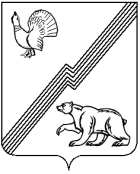 АДМИНИСТРАЦИЯ ГОРОДА ЮГОРСКАХанты-Мансийского автономного округа - ЮгрыПОСТАНОВЛЕНИЕО внесении изменений впостановление администрациигорода Югорска от 15.04.2021№ 520-п «Об утверждении Порядкаобеспечения питаниемобучающихся муниципальныхобщеобразовательных организацийи частных общеобразовательных организаций города Югорска»В соответствии с постановлением Ханты-Мансийского автономного округа - Югры от 04.03.2016 № 59-п «Об обеспечении питанием обучающихся в образовательных организациях в Ханты-Мансийском автономном округе – Югре»:1. Внести в постановление администрации города Югорска                                 от 15.04.2021 № 520-п «Об утверждении Порядка обеспечения питанием обучающихся муниципальных общеобразовательных организаций и частных общеобразовательных организаций города Югорска» (с изменениями                        от 30.12.2021 № 2567-п, от 04.02.2022 № 185-п, от 10.11.2022 № 2358-п, 26.01.2023 № 98-п) следующие изменения:1.1. В приложении 1:1.1.1. В разделе 3:1.1.1.1. В пункте 3.3 слова «152 рубля» заменить словами «160 рублей».1.1.1.2. В пункте 3.4 слова «113 рублей» заменить словами                         «117 рублей».1.1.2. В пункте 4.5 раздела 4:1.1.2.1. Абзац шестой признать утратившим силу.1.1.2.2. В абзаце седьмом после слов «являются сведения» дополнить словом «(справка)».1.1.3. В абзаце четвертом пункта 6.3 раздела 6 слова «76 рублям» заменить словами «80 рублям».1.1.4. Приложение 1 изложить в новой редакции (приложение).1.1.5. В приложении 2 слова «76 рублей» заменить словами                         «80 рублей».1.2. В приложении 2:1.2.1. В подпункте 2.6.1 пункта 2.6 слова «пунктов 2.2, 2.3» заменить словами «пунктов 2.2 – 2.4».1.2.2. В абзаце четвертом пункта 2.8 слова «пунктами 2.2, 2.3» заменить словами «пунктами 2.2 – 2.4». 1.2.3. В пункте 2.11:1.2.3.1. В подпункте 2.11.1:1.2.3.1.1. В абзаце шестом слова «152 рублям» заменить словами                 «160 рублям».1.2.3.1.2. В абзаце седьмом слова «76 рублям» заменить словами                 «80 рублям».1.2.3.2. В подпункте 2.11.3:1.2.3.2.1. В абзаце шестом слова «378 рублям» заменить словами                 «398 рублям».1.2.3.2.2. В абзаце седьмом слова «189 рублям» заменить словами              «199 рублям».1.2.4. Абзацы седьмой – девятый приложения 1 признать утратившими силу.Опубликовать постановление в официальном печатном издании города Югорска и разместить на официальном сайте органов местного самоуправления города Югорска.Настоящее постановление вступает в силу после его официального опубликования и распространяется на правоотношения, возникшие с 01.09.2023.Приложениек постановлению администрации города Югорскаот 07.09.2023 № 1223-пПриложение 1к Порядку обеспечения питаниемобучающихся муниципальныхобщеобразовательных организацийи частных общеобразовательныхорганизаций города ЮгорскаНачальнику Управления образованияадминистрации города Югорска______________________________________________________________________________(ФИО родителя (законного представителя)______________________________________________________________________________(адрес места жительства)ЗАЯВЛЕНИЕна назначение денежной компенсации за двухразовое питание обучающимся с ограниченными возможностями здоровья,детям-инвалидам, не относящимся к обучающимся с ограниченнымивозможностями здоровья, обучение которых организовано на домуВ соответствии с Законом Ханты-Мансийского автономного                    округа - Югры от 30.01.2016 № 4-оз «О регулировании отдельных отношений в сфере организации обеспечения питанием обучающихся в государственных образовательных организациях, частных профессиональных образовательных организациях, муниципальных общеобразовательных организациях, частных общеобразовательных организациях, расположенных в Ханты-Мансийском автономном округе – Югре», постановлением Правительства                          Ханты-Мансийского автономного округа - Югры от 04.03.2016 № 59-п                 «Об обеспечении питанием обучающихся в образовательных организациях в Ханты-Мансийском автономном округе – Югре» прошу на период                           с «___»__________ 20__г. по «___» __________ 20___г. назначить денежную компенсацию за двухразовое питание моему ребенку _________________________________________________________________,(ФИО)(далее – денежная компенсация), который является: обучающимся с ограниченными возможностями здоровья/ребенком-инвалидом, не относящимся к обучающимся с ограниченными возможностями здоровья (нужное подчеркнуть), обучение которого организовано на дому __________________________________________________________________(класс, наименование общеобразовательной организации)Выплату денежной компенсации прошу осуществлять на лицевой счет, открытый в _______________________________________________________(наименование кредитной организации)Обо всех изменениях, влекущих за собой изменения в назначении и предоставлении денежной компенсации, обязуюсь извещать в течение трех календарных дней.В соответствии с Федеральным законом от 27.07.2006 № 152-ФЗ         «О защите персональных данных» своей волей и в своем интересе выражаю согласие на обработку, включая сбор, систематизацию, накопление, хранение, уточнение, использование, распространение моих персональных данных (фамилия, имя, отчество, адрес регистрации, паспортные данные (серия и номер паспорта, когда и кем выдан), банковские реквизиты, контактный телефон) с использованием средств автоматизации или без использования таких средств, в целях осуществления выплаты денежной компенсации.Настоящее согласие дается до истечения сроков хранения документов, содержащих вышеуказанную информацию, определяемых в соответствии с законодательством Российской Федерации.Согласие вступает в силу со дня его подписания и может быть отозвано в любой момент путем направления мною соответствующего письменного заявления.К заявлению прилагаю:1) копию документа, удостоверяющего личность родителя (законного представителя);2) копию свидетельства о рождении (паспорта) ребенка, в отношении которого назначается компенсация;3) копию документа, подтверждающего родство родителя (законного представителя) (при необходимости);4) документ, подтверждающий установление опеки или попечительства (при необходимости);5) копию решения психолого-медико-педагогической комиссии           (в случае, если ребенок является обучающимся с ограниченными возможностями здоровья);6) копию заключения медицинской организации об организации обучения на дому;7) копию распорядительного акта общеобразовательной организации об осуществлении обучения ребенка на дому;8) копию справки, подтверждающей факт установления инвалидности (в случае, если ребенок является инвалидом);9) банковские реквизиты с номером лицевого счета родителя (законного представителя).«____»_________20___г.__________________/__________________________(подпись, расшифровка подписи родителя (законного представителя)от 07.09.2023№ 1223-пГлава города ЮгорскаА.Ю. Харлов